                            «Дошколенок»(малотиражная газета для родителей и педагогов ДОУ № 2).     Выпуск № 4 декабрь 2020 г.                                   Уважаемый читатель!Кто на свете всех милее, всех нарядней и светлее в Новогоднюю ночь? Какой праздник может быть без этого вечнозелёного дерева? А вокруг чего водить хороводы и где прятать подарки, как не под ёлкой? Кажется, что так было всегда и сложно себе представить Новый год без лесной гостьи. Предлагаем вам совершить путешествие в прошлое, чтобы узнать, а откуда пришла к нам традиция наряжать ёлочку?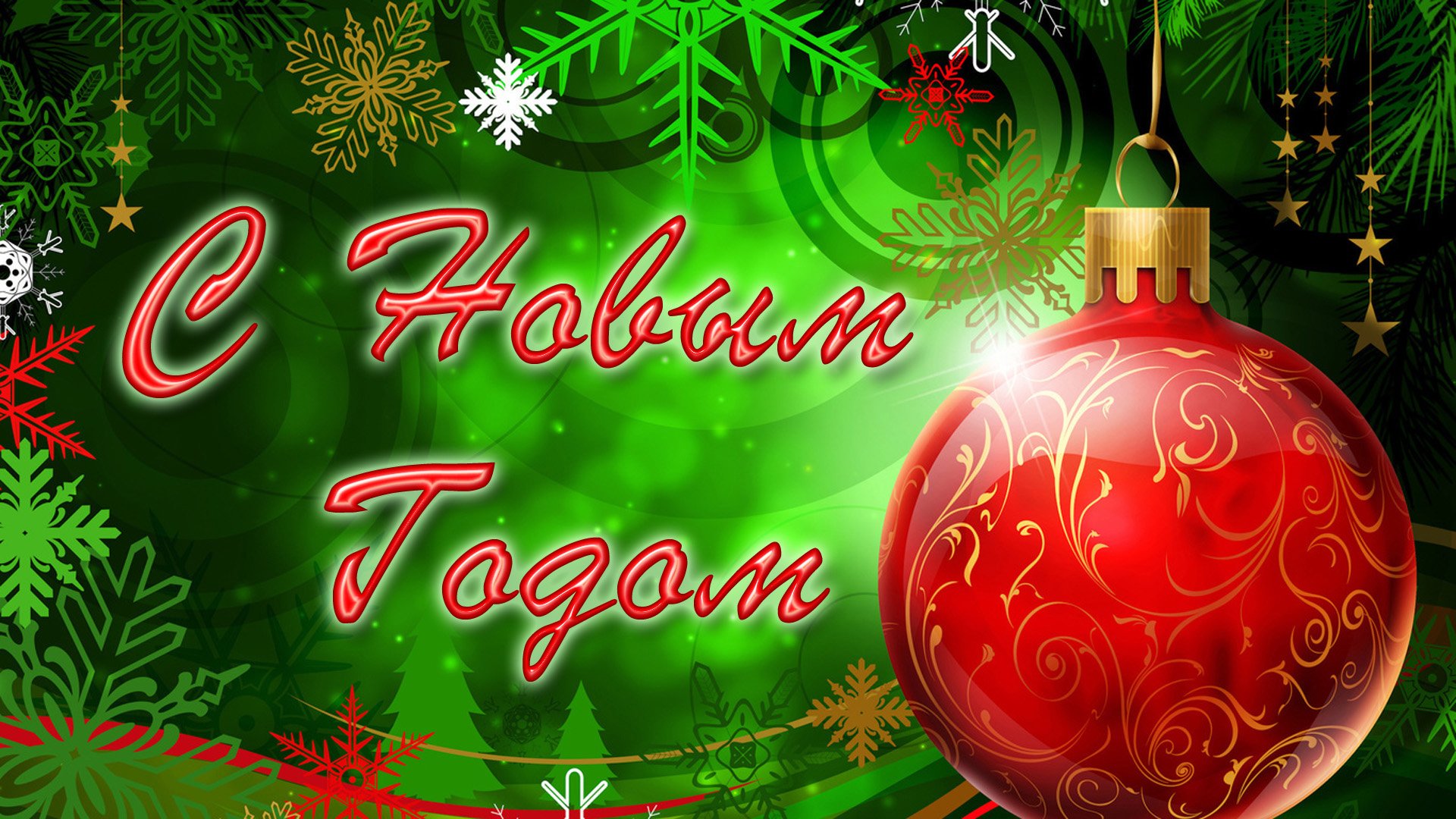 Новогодняя ёлка: когда она появилась?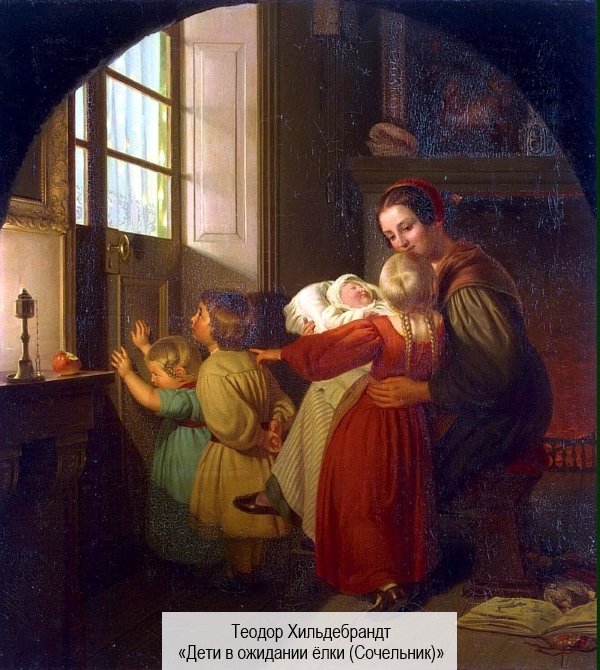 Люди в древние времена верили в то, что существуют магические силы. Ими наделяли зверей, разных существ и деревья. Среди ветвей могли прятаться различные духи, как добрые, так и злые. С ними лучше было жить в мире, а для этого духов требовалось умиротворить. Поэтому нет ничего удивительного в том, что деревья использовали в самых разных культах и обрядах. В качестве подношений ветвистым покровителям преподносили сладости и фрукты. К ним обращались с молитвами и просили о защите.Почему же тогда предпочтение было отдано именно ёлке? Отчасти это потому, что красавица имеет свойство оставаться вечно зелёной, в независимости от того, какое наступает время года. А, следовательно, не зря является символом жизни вечной.К тому же с ней связана красивая легенда, которая зародилась в Германии. И главным героем в этой истории является Мартин Лютер.В канун Рождества он возвращался домой. Небосвод светился невероятной иллюминацией звёзд. Это так впечатлило путника, что он решил сотворить подобную красоту собственными руками. На ветвях ёлочки расставил свечи, а верхушку украсил звездой. Той, которая освещала путь к пещере Иисуса.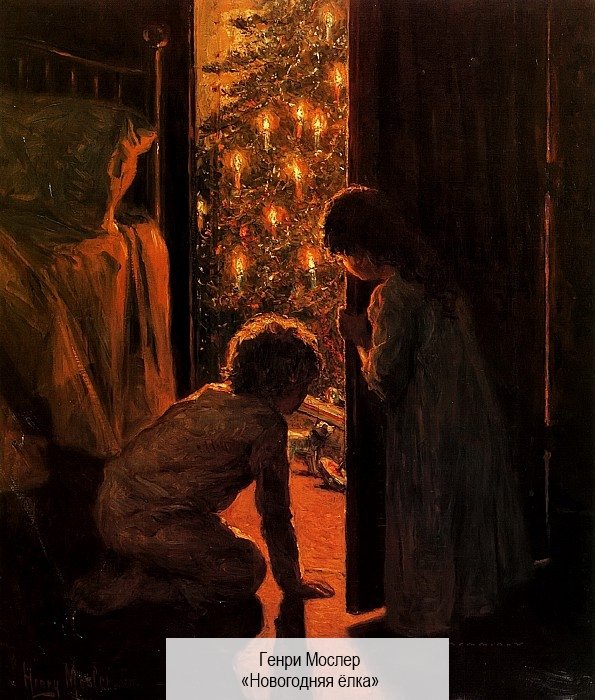 В Центральной Европе существовала традиция украшать дерево плодами груши, яблони, сливы, сваренными предварительно в меду.Было задумано, что к празднику почки на веточках должны были распуститься, но это происходило не всегда. Люди, веря в приметы, считали замершее дерево плохим знаком. Поэтому вскоре стали наряжать исключительно зелёную красавицу. Эта традиция захватила Австрию, Англию, Данию и Голландию. А Америка узнала о ней благодаря эмигрантам.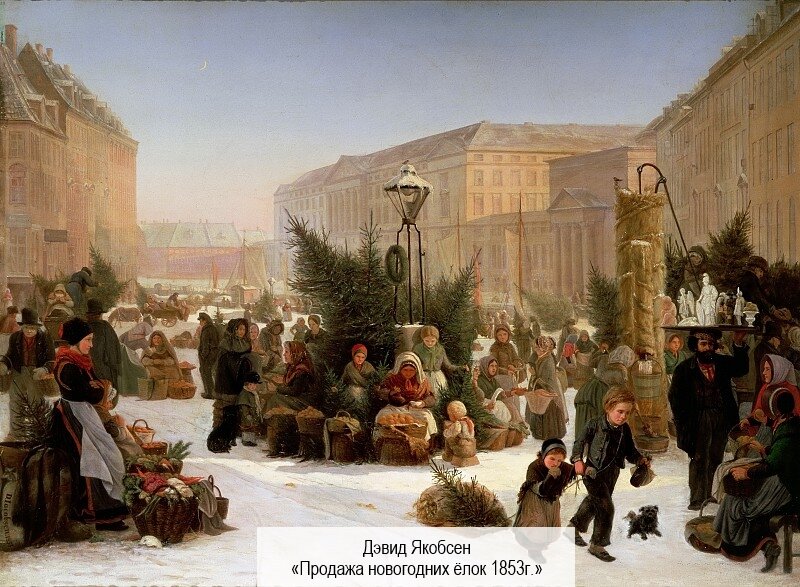 Как появилась ёлка на Руси?В России же новогоднюю ель ввёл Петру I. Он ещё в молодости видел у своих немецких друзей этот красивый обряд. Царю пришлось по душе диковинное деревце. С первого взгляда это была обычная ель, но на ней странным образом размещались и яблоки и шишки и конфеты. Это выглядело настолько забавно и умилительно, что Петр I решил ввести эту традицию и на Руси.Но его начинания были забыты до момента правления Николая Павловича, который для своей жены впервые установил ель в Аничковом дворце – год 1819. А в Санкт- Петербурге для публичного празднования торжественная ёлка была наряжена в 1852 году. Следует отметить, что у настоящей любимицы имелись и недоброжелатели. Вначале в лице православной церкви, а затем в лице советского правительства. Священный синод не одобрял ёлку, сам обычай причислялся к чуждому и языческому для народа русского.Большевики же, когда оказались у власти, тоже нанесли запрет не только на Рождество, но и на то, чтобы наряжать ёлку, поскольку считали её неизменным атрибутом праздника. Но традиция уже настолько понравилась и прижилась, что искоренить её бесследно оказалось не так просто.Вечнозелёное дерево устанавливали даже тайно. Тогда советская власть проявила мудрость. И было решено переиначить традицию. Ёлка получила помилование, но вернулась в дома уже несколько в ином наряде – с пятиконечной звездой на макушке, которая являлась символом победы идей коммунизма.В 1935 году при поддержке Постышева Павла в Доме Союзов был организован праздник для детей с участие Новогодней красавицы. С условием того, чтобы люди отказались называть дерево рождественским. А первое января получил статус выходного дня.С тех пор ёлка больше не покидала дома своих почитателей и каждый год, вплоть до наших дней, является в гости к взрослым и детям. Сейчас в период новогодней ночи ведутся прямые трансляции с кремлёвской площади. А впервые здесь засверкали новогодние огоньки в 1954 году.Чем украшали ёлку раньше?Украшали ёлку практически всегда, и чего только не придумывали для этой цели. В честь Евы и Адама на ветви помещали яблоки – символ плодородия, яйца – символ жизни и гармонии и орехи, считающиеся символом непостижимости промысла Творца. Люди верили, что такие украшения смогут отвести злых духов, поэтому зелёные ветви принято было устанавливать поближе к дверям.С новогодним дождиком тоже связана одна из легенд. У одной бедной женщины не было денег, зато было много детей. Она не знала чем ей украсить ёлку и на помощь пришли пауки. Пока семья спала, искусники обвили своей паутиной всё дерево, а боги посеребрили её. И, мать и дети проснувшись, были невероятно рады столь диковинному преображению. Этими сказками можно делиться с близкими людьми под мерцание разноцветных огоньков, ведь именно в такие моменты родители и дети становятся ближе, игрушки оживают и происходят чудеса. Вполне вероятно, что взрослые любят ёлку не только за её эстетическое оформление, но и за свои детские воспоминания и за возможность хотя бы на период новогодних праздников вновь ощутить себя беззаботным ребёнком.СОВЕТЫ, КОТОРЫЕ СПОСОБСТВУЮТ ПОЗИТИВНОМУ ОБЩЕНИЮ РАБОТАЮЩИХ РОДИТЕЛЕЙ С ДЕТЬМИВремя для отдыха. Постарайтесь вечером хотя бы полчаса выделять на то, чтобы отдохнуть от всех дел. Ведь обычно после работы мы сразу летим домой, где погружаемся в семейные дела — отдыха от забот нет, что сказывается на общем состоянии и самочувствии. А ведь даже маленького промежутка времени будет достаточно, чтобы привести в порядок мысли и немного от всего отдохнуть. Ну а на «свежую» голову и решения принимаются рационально, без эмоций.Проблемы и пути решения. Когда удастся выкроить свободную минутку, постарайтесь взглянуть со стороны на свои отношения с ребенком: какие в них трудности, правильную ли вы выбрали модель воспитания, не «перегибаете ли палку», справедливы ли к нему, что стоит изменить. Ответы на все эти вопросы позволят скорректировать свое поведение рядом с малышом, наметить пути решения существующих проблем. Взгляните на ситуацию не только глазами родителя, но и глазами ребенка и даже третьего лица — все это лишь улучшит существующую связь с малышом.Время на ребенка. Каким бы плотным не был ваш рабочий график, как бы сильно не давило количество дел и забот, находите время на общение с ребенком в течение каждого дня. Зачастую после работы у родителей уже нет сил на игры с малышом, поэтому они ласково просят его поиграть самостоятельно. Таким образом, они попросту отдаляются от него, а этого происходить не должно.Из мухи слона. Не бывает идеальных детей. Это ребенок, а значит, не обойтись без шалостей, проказ и непослушания. Поэтому не стоит из какой-то мелочи, которую совершил малыш, раздувать трагедию. Не стоит, и придираться к чаду по каждому пустяку. В противном случае он будет чувствовать себя «плохим» всегда и везде. Нужно выделять действительно неправильные поступки — лишь они достойны внимания. Так Вы убережете и психику малыша, и свои нервы.Взаимность. Мы хотим уважения к себе со стороны ребенка, но порой забываем, что и сами должны действовать соответствующе. В противном случае получается «игра в одни ворота»: он вам все, а вы ему ничего. Ребенок тоже личность (несмотря на юный возраст), и отношение к нему должно быть соответствующее. Лучший вариант здесь — представить себя на его месте.Подкуп. Почему-то все взрослые считают, что за любой свой проступок от ребенка можно откупиться. Недостаток внимания, незаслуженное наказание, шлепок — любую свою «провинность» родители пытаются загладить сладостями или игрушками. Но все это должно идти от души, а не после причиненных негативных переживаний малышу.Наказания. Нередко родители пытаются контролировать ребенка с помощью наказаний. Малыш растет, а с ним растет и частота наказаний. Конечно, каждый родитель волен сам выбирать модель воспитания, которая ему больше нравится. Однако основывать на страхе свои взаимоотношения с малышом тоже не выход. Как минимум, это негативно сказывается на самих родителях, не говоря уже о переживаниях ребенка. Поэтому с выбором наказания нужно быть осторожнее.Выражайте свою любовь. Погружаясь с головой в дела, родители нередко совершенно забывают о том, что ребенку нужна не только забота, но и любовь. Как ее выразить — каждый решает сам: кому-то проще при помощи искренних слов, кому-то — посредством действий. В любом случае, ребенок должен чувствовать, что он любим своими родителями, и должен быть уверен, что чувство это неизменно.НАСЛАЖДАЙТЕСЬ ТЕМ, ЧТО ВЫ — РОДИТЕЛИ. ПОЛУЧАЙТЕ УДОВОЛЬСТВИЕ ОТ КАЖДОЙ МИНУТКИ, ПРОВЕДЕННОЙ С РЕБЕНКОМ. ОН ВЫРАСТЕТ, И ВСЕ УЖЕ БУДЕТ ПО-ДРУГОМУ.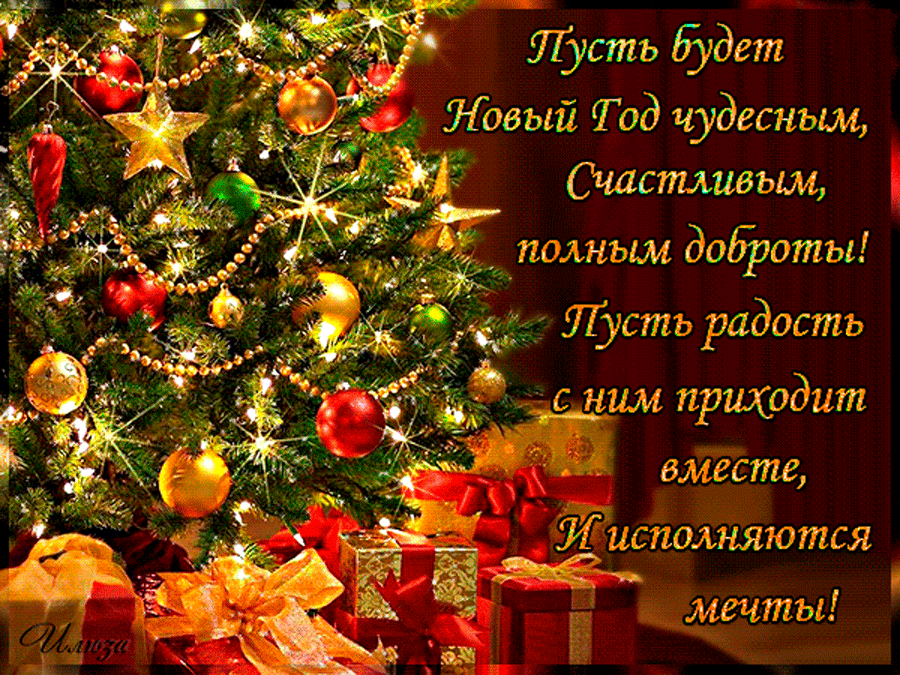 Здоровья Вам, удачи в делах, любви близких,надежных друзей!